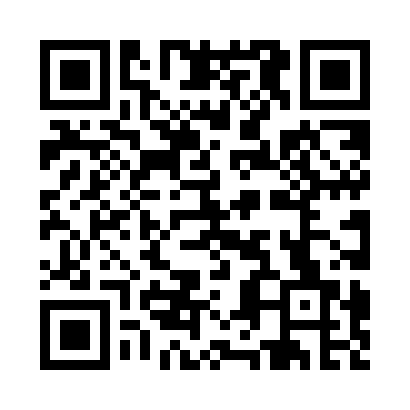 Prayer times for Sha-Sha Resort, Minnesota, USAMon 1 Jul 2024 - Wed 31 Jul 2024High Latitude Method: Angle Based RulePrayer Calculation Method: Islamic Society of North AmericaAsar Calculation Method: ShafiPrayer times provided by https://www.salahtimes.comDateDayFajrSunriseDhuhrAsrMaghribIsha1Mon3:165:151:175:339:1811:172Tue3:165:161:175:339:1811:173Wed3:175:161:175:339:1811:174Thu3:175:171:175:339:1711:175Fri3:185:181:175:339:1711:176Sat3:185:191:185:339:1611:177Sun3:185:191:185:339:1611:178Mon3:195:201:185:339:1511:169Tue3:205:211:185:329:1411:1610Wed3:205:221:185:329:1411:1611Thu3:215:231:185:329:1311:1612Fri3:215:241:185:329:1211:1513Sat3:225:251:195:329:1211:1514Sun3:225:261:195:329:1111:1515Mon3:235:271:195:319:1011:1416Tue3:235:281:195:319:0911:1417Wed3:245:291:195:319:0811:1318Thu3:255:301:195:319:0711:1119Fri3:275:321:195:309:0611:0920Sat3:305:331:195:309:0511:0721Sun3:325:341:195:309:0411:0522Mon3:345:351:195:299:0311:0323Tue3:365:361:195:299:0111:0124Wed3:385:381:195:299:0010:5925Thu3:405:391:195:288:5910:5726Fri3:425:401:195:288:5810:5527Sat3:455:411:195:278:5610:5328Sun3:475:431:195:278:5510:5029Mon3:495:441:195:268:5410:4830Tue3:515:451:195:268:5210:4631Wed3:535:461:195:258:5110:43